        Алкохоли - утврђивањеАлкохоли су каласа органских једињења која садрже у свом саставу угљеник, водоник и кисоник,добијају називе тако што се на име алкана додаје наставак ол.Ученици пишу структурне формуле првих пет чланова и дају имана алкохола, метанол , етанол , пропанол , бутанол , петанолУченици обнављају који угљеников атом зовемо примарни , секундарни и терцијарни и пишу примарне секундарне и терцијарне алкохоле и дају називе тим алкохолима- други задатак у тесту у прилогуКада се вратимо на саму струкутуру алкохола видимо да алкохоли имају поларну функционалну групу и да подлежу реакцијама са металима   - 4 .б.  задатак у прилогу реакцији оксидације  -  4.б. задатак у прилогуОбнављамо оксидацију примарних и секундарних алкохола , да се оксидацијом примарних алкохола добијају алдехиди , а да се оксидацијом секундарних алкохола добијају кетони.Ученици пишу 2- пропанол и багом оксидацијом га преводе у пропанон – ацетон – 5.питањеКако добијају називе алдехиди и кетони , шта је алдехидна група , а чта кето група   Алкохоли   - тест1. Напиши рационалне структурне формуле следећих алкохола:а) 2-бутанола,	б) етил-алкохола,в) глицерола,	г) 3-метил-1-пентанола.2. Напиши називе следећих алкохола и одреди да ли су примарни, секундарни или терцијарни.а) CH3 − CH2 − CH − CH2 − CH3	б)	OH                             в) CH3 − CH2 − OH	 OH	CH3 − C − CH2 − CH3	CH3Назив: _____________________               _____________________          _______________Врста алкохола: _____________               _____________________          _______________3. Поређај називе алкохола по порасту њихове растворљивости у води:1-хептанол, етанол, 1-пропанол, 1-пентанол.Редослед: ____________________________________________________________4. Доврши хемијске једначине и изједначи их:а) CH3OH + O2       ___________ + _____________,б) CH3CH2OH + Na        _____________ + _____________.5.Напиши једначину оксидације одговарајућег алкохола који при тој реакцији даје пропанон.Добијање и својтва алкохола Алкохоли органска једињења у свом саставу садрже алкил групу за коју је везана хидроксилна група , да се могу поделити на монохидриоксилне и полихидроксилне према броју хидроксилних група које су везане за угљеникове атоме , и да се хидроксилне групе могу везати за  примарни , секундарни и терцијарни угљеников атом.Добијање алкохола:Алкохолним врењем шећера – 2.Лабораторијски се алкохол добија реакцијом алкена и воде , тако да се етанол добија реакцијом етена и воде Физичка својства алкохола: Нагласити да због присуства поларне ковалентне везе алкохоли имају више температуре кључања и топљења од одговарајућих ацикличних угљоводоника , да се нижи алкохоли растварају у поларном растварачу , због хидроксилне групе , док се виши алкохоли растварају у неполарним растварачима.              Хемијска својства алкохола: 1.Алкохоли реагују са металима и дају  нове класе органских  једињења која  се зову алкохолати , и она показују кисела својства , нпр. натријум-етаноат- хемијска реакција на следећој страни2.Реакцијом дехидратације алкохола се одузима молекул воде алкохолу и настаје алкен и издваја се вода.Реакцијом оксидације алкохола  настају угљеник(IV)-оксид и вода .Примарни алкохоли благом оксидацијом дају алдехиде, једињења која имају алдехидну групу  , а алдехиди добијају назива тако што се на име алкана додаје наставак ал.Секундарни алкохоли благомоксидацијом дају кетоне , класа органских једињења која имају кето групу , и добијају називе тако што се на име алкана додаје наставак онАлдехиди и кетони су класа органских једињења која у својим молекулима садрже карбонилну групу и заједничким именом се зову карбонилна једињења.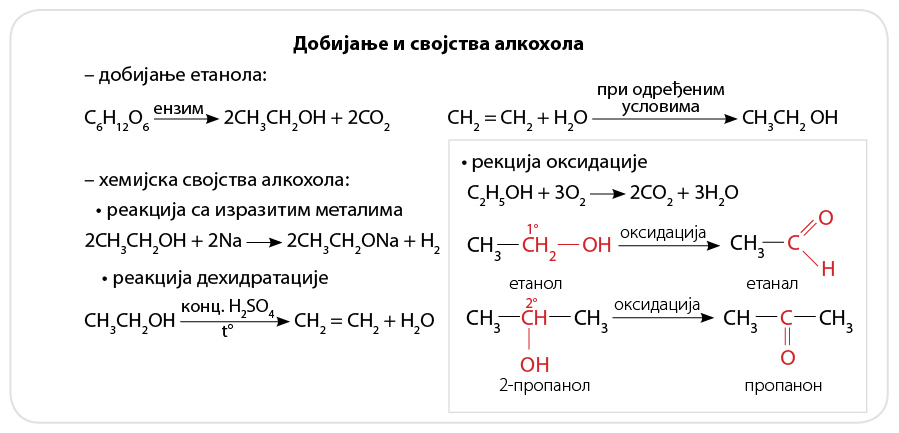 Стране у уџбенику 138-148 , Логос издавач